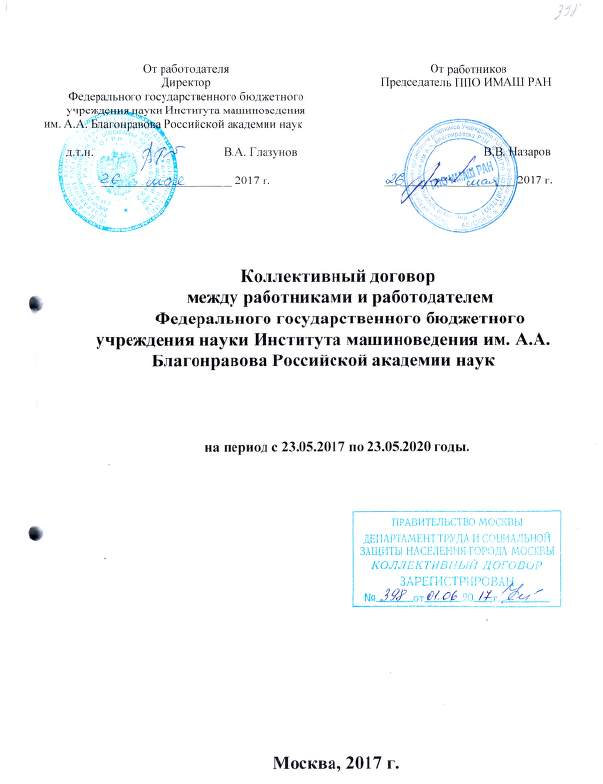 ОБЩИЕ ПОЛОЖЕНИЯКоллективный договор - правовой акт, регулирующий социально-трудовые отношения в Федеральном государственном бюджетном учреждении науки Институте машиноведения им. А.А. Благонравова Российской академии наук (далее, если не оговорено особо - ИМАШ РАН или Институт) и заключаемый работодателем и работниками в лице их представителей.Сторонами коллективного договора являются:Работодатель в лице директора Федерального государственного бюджетного учреждения науки Института машиноведения им. А.А. Благонравова Российской академии наук Глазунова Виктора Аркадьевича, действующего на основании Устава ИМАШ РАН.Работники, представленные в лице председателя Первичной профсоюзной организации работников Учреждения Российской академии наук Института машиноведения им. А.А.Благонравова РАН (далее - ППО ИМАШ РАН) Назарова Владимира Васильевича, действующего на основании Устава профессионального союза работников Российской академии наук.Действие настоящего коллективного договора распространяется на всех Работников ИМАШ РАН, в том числе не являющихся членами ППО ИМАШ РАН.Настоящий коллективный договор разработан и заключен сторонами добровольно на основе соблюдения норм законодательства, полномочности представителей сторон, свободы выбора, обсуждения и решения вопросов, составляющих его содержание, реальности выполнения принятых обязательств.Работодатель признает ППО ИМАШ РАН единственным представительным органом Работников, который уполномочен представлять их интересы в области социально-трудовых и иных непосредственно связанных с ними отношений, а также по всем обязательствам, связанным с выполнением коллективного договора.Настоящий коллективный договор заключен в соответствии с законодательством Российской Федерации, в том числе Трудовым кодексом Российской Федерации (Федеральный закон РФ от 30 декабря 2001 года № 197 - ФЗ), Федеральным законом от 12 января 1996 г. № 10-ФЗ «О профессиональных союзах, их правах и гарантиях деятельности», Уставом ИМАШ РАН, Межотраслевым соглашением по организациям, подведомственным Федеральному агентству научных организаций на 2015-2018 годы. Локальные нормативные акты ИМАШ РАН и трудовые договоры, заключаемые с Работниками Института, не могут содержать условий, снижающих уровень прав и гарантий Работников, установленных трудовым законодательством и настоящим коллективным договором.ПРЕДМЕТ ДОГОВОРАПредметом настоящего коллективного договора являются взаимные права и обязанности сторон по вопросам трудовых отношений, в том числе по предоставлению дополнительных по сравнению с законодательством Российской Федерации гарантий, компенсаций, преимуществ и льгот, предоставляемых Работникам по вопросам:оплаты труда;охраны труда и здоровья, условий труда;рабочего времени и отдыха;социальных гарантий;защиты трудовых прав работников из числа молодежи;занятости, условий высвобождения Работников;гарантий деятельности первичной профсоюзной организации.При приеме на работу (до подписания трудового договора) работодатель обязуется ознакомить работника под роспись с правилами внутреннего трудового распорядка, иными локальными нормативными актами, непосредственно связанными с трудовой деятельностью работника, коллективным договором. ОПЛАТА ТРУДАРаботодатель выплачивает заработную плату в соответствии с заключенными с Работниками трудовыми договорами и действующей в Институте системой оплаты труда.В Институте установлена повременно-премиальная система оплаты труда, которая включает в себя размеры должностных окладов и тарифных ставок, выплаты компенсационного характера за особые условия труда, выплаты стимулирующего характера и устанавливается в порядке и размерах, предусмотренных Положением об оплате труда работников Федерального государственного бюджетного учреждения науки Института машиноведения им. А.А. Благонравова Российской академии наук (ИМАШ РАН) (Приложение №1 к настоящему коллективному договору).Выплата заработной платы производится в денежной форме в валюте Российской Федерации.Работодатель выплачивает Работникам заработную плату двумя частями в следующем порядке:19 числа каждого месяца выплачивается заработная плата за первую половину отработанного периода;4 числа каждого месяца производится окончательный расчет за отработанный период.При совпадении установленного дня выплаты заработной платы с выходными или праздничными днями, выплата производится накануне этих дней.При выплате заработной платы Работодатель в письменной форме извещает каждого Работника:  о составных частях заработной платы, причитающейся ему за соответствующий период;о размерах иных сумм, начисленных работнику, в том числе денежной компенсации за нарушение работодателем установленного срока соответственно выплаты заработной платы, оплаты отпуска, выплат при увольнении и (или) других выплат, причитающихся работнику;о размерах и об основаниях произведенных удержаний;об общей денежной сумме, подлежащей выплате.Форма расчетного листка утверждается Работодателем с учетом мнения ППО ИМАШ РАН и прилагается к настоящему коллективному договору (Приложение № 2).Расчетный листок выдается сотруднику в бухгалтерии Института при его личном обращении.Заработная плата выплачивается непосредственно Работнику Института, за исключением случаев, когда иной способ выплаты предусматривается законом или трудовым договором. Местом выплаты заработной платы является территория Института.При наличии письменного заявления работника его заработная плата перечисляется на его расчетный счет, открытый в банке по договору с институтом в рамках «зарплатного проекта». Работник вправе заменить кредитную организацию, в которую должна перечисляться заработная плата, при этом все расходы, связанные с переводом и снятием наличных он берет на себя. Об изменении реквизитов для перевода заработной платы работник должен сообщить работодателю в письменной форме непозднее чем за пять рабочих дней до выплаты заработной платы.В кассе Института заработная плата выплачивается вновь принятым сотрудникам, до оформления ими банковской карты. В Институте устанавливаются доплаты и надбавки за работу в особых условиях и условиях, отклоняющихся от нормальных. При выявлении в результате специальной оценки условий труда вредных и (или) опасных факторов, перечень таких рабочих мест доводится до сведения ППО ИМАШ РАН.Работникам, занятым на работах с вредными и (или) опасными условиями труда, производятся доплаты в соответствии со специальной оценкой условий труда. Минимальный размер повышения оплаты труда работникам, занятым на работах с вредными и (или) опасными условиями труда, составляет 4% тарифной ставки (оклада). Работодатель ежегодно устанавливает размер таких доплат приказом, издаваемым с учетом мнения ППО ИМАШ РАН. Работникам, которым не установлены доплаты за вредные и (или) опасные условия труда, в случае выполнения временной работы на участках с вредными (опасными) условиями труда производится соответствующая доплата за фактически отработанное время.Работникам, занятых на работах с вредными условиями труда, по письменным заявлениям производятся компенсационные выплаты в размере, эквивалентном стоимости по установленным нормам молока или других равноценных пищевых продуктов.Доплаты за совмещение профессий (должностей), расширение зон обслуживания, или исполнение обязанностей временно отсутствующего Работника устанавливаются по соглашению сторон трудового договора с учетом содержания и (или) объёма дополнительной работы.РАБОЧЕЕ ВРЕМЯ И ВРЕМЯ ОТДЫХАРежим рабочего времени в ИМАШ РАН определяется Правилами внутреннего трудового распорядка (приложение № 4 к настоящему договору), утвержденного Работодателем с учетом мнения ППО ИМАШ РАН.При установлении в Институте для Работников отдельных подразделений сменной работы, графики режима работы доводятся до сведения Работников не позднее, чем за один месяц до введения их в действие.Нормальная продолжительность рабочего времени составляет 40 часов в неделю.Для отдельных категорий работников устанавливается сокращенная продолжительность рабочего времени:для Работников в возрасте до 16 лет – не более 24 часов в неделю;для Работников в возрасте от 16 до 18 лет – не более 35 часов в неделю;для Работников - инвалидов I или II группы – не более 35 часов в неделю;для Работников, условия труда на рабочих местах которых по результатам специальной оценки условий труда отнесены к вредным условиям труда 3 или 4 степени или опасным условиям труда, – не более 36 часов в неделю.По письменному соглашению между Работником и Работодателем может устанавливаться неполное рабочее время.Работник имеет право в свободное от основной работы время заниматься выполнением научно-исследовательских договоров и опытно-конструкторских работ, а также выполнять работы по научным проектам, получившим поддержку Федерального государственного бюджетного учреждения «Российский фонд фундаментальных исследований», Российского научного фонда, и иных научных проектов, получивших государственную поддержку, на основании заключенного договора.Отношения между сторонами в рамках научных проектов, получивших государственную поддержку, регулируются нормами правил соответствующих фондов и организаций, а также действующим законодательством Российской Федерации.Накануне праздничных нерабочих дней, даже если им предшествуют выходные дни, продолжительность рабочего дня (смены) сокращается на один час для всех Работников. Это правило применяется и в случаях переноса в установленном порядке предпраздничного дня на другой день недели с целью суммирования дней отдыха, и в отношении лиц, работающих по режиму сокращенного рабочего времени.Работодатель предоставляет Работникам ежегодный основной оплачиваемый отпуск продолжительностью 28 календарных дней. По соглашению между Работником и Работодателем ежегодный оплачиваемый отпуск может быть разделен на части. При этом хотя бы одна из частей должна быть не менее 14 календарных дней.Работодатель предоставляет ежегодный удлиненный оплачиваемый отпуск:научным Работникам, имеющим ученую степень доктора наук продолжительностью 56 календарных дней;научным Работникам, имеющим ученую степень кандидата наук продолжительностью 42 календарных дня.В соответствии с законодательством Российской Федерации очередные и дополнительные отпуска Работникам, относящимся к льготным категориям, предоставляются по их желанию в удобное для них время.Работодатель предоставляет Работникам, с ненормированным рабочим днем, перечень должностей которых определен в Приложении № 5 к настоящему Договору ежегодные дополнительные оплачиваемые отпуска продолжительностью 5 календарных дней. Оплата дополнительных отпусков, предоставляемых работникам с ненормированным рабочим днем, производится в пределах фонда оплаты труда.Работодатель, помимо случаев, предусмотренных ст.128 Трудового кодекса Российской Федерации, обязан предоставить на основании письменного заявления Работника отпуск без сохранения заработной платы:участникам Великой Отечественной войны, ветеранам боевых действий - до 35 календарных дней в году;Работнику, имеющему двух или более детей в возрасте до четырнадцати лет - в удобное для него время продолжительностью до 14 календарных дней;Работнику, имеющему ребенка-инвалида в возрасте до восемнадцати лет в удобное для него время продолжительностью до 14 календарных дней;одинокой матери, воспитывающей ребенка в возрасте до четырнадцати лет в удобное для нее время продолжительностью до 14 календарных дней;отцу, воспитывающему ребенка в возрасте до четырнадцати лет без матери в удобное для него время продолжительностью до 14 календарных дней.Отпуск при работе по совместительству предоставляется Работнику одновременно с отпуском по основному месту работы.За Работниками Института сохраняется место работы (должность) в случае предоставления отпуска без сохранения заработной платы по уходу за ребенком по достижении им возраста 3-х лет.Отзыв Работника из отпуска допускается только с его согласия. Неиспользованная в связи с этим часть отпуска должна быть предоставлена по выбору Работника в удобное для него время в течение текущего рабочего года или присоединена к отпуску за следующий рабочий год. Не допускается отзыв из отпуска работников в возрасте до восемнадцати лет, беременных женщин и работников, занятых на работах с вредными и (или) опасными условиями труда.Оплата отпусков производится не позднее чем за три дня до их начала, при условии соблюдения установленных сроков со стороны Работника.Ежегодный отпуск должен быть перенес на другой срок по соглашению между работником и работодателем в случаях, предусмотренных законодательством, в том числе, если работнику своевременно не была произведена оплата за время этого отпуска, либо работник был предупрежден о времени начала отпуска позднее чем за две недели до его начала. При переносе отпуска по указанным причинам за работником устанавливается преимущество в выборе новой даты начала отпуска.В исключительных случаях с согласия работодателя допускается перенос ежегодного основного оплачиваемого отпуска по личной просьбе Работника и по ходатайству руководителя структурного подразделения с указанием даты, на которую переносится отпуск.Учет фактически отработанного времени производится Работниками, в число обязанностей которых входит ведение табеля учета рабочего времени. Такие Работники несут персональную ответственность за достоверность сведений, вносимых в табель. В случае возникновения спорных ситуаций по вопросам корректности учета отработанного времени, допускается использование данных автоматизированной системы контроля и управления доступом (валидаторов).Работодатель обязуется установить часы приема Работников по личным вопросам.ОХРАНА ТРУДА И ЗДОРОВЬЯ. УСЛОВИЯ ТРУДАРаботодатель в соответствии с действующим законодательством и нормативными правовыми актами по охране труда обязуется:Обеспечивать Работникам безопасные и санитарно- гигиенические условия труда, предотвращающие производственный травматизм и возникновение профессиональных заболеваний, внедрять современные средства безопасности.Проводить специальную оценку условий труда.Обеспечить информирование Работников об условиях и охране труда на рабочих местах, предоставленных им гарантиях и полагающихся компенсациях, в том числе о результатах специальной оценки условий труда в организации.Проводить вводный (при приеме на работу), первичный и периодический (плановый) инструктаж по охране труда Работников, контролировать исполнение инструкций охране труда, разработанных и утвержденных в Институте.В обязательном порядке проводить периодический медицинский осмотр сотрудников, в должностные обязанности которых входят работы из перечня работ или перечня вредных и(или) опасных производственных факторов, утвержденных Приказом Министерства здравоохранения и социального развития Российской Федерации от 12 апреля 2011 г. №302н «Об утверждении перечней вредных и (или) опасных производственных факторов и работ, при выполнении которых проводятся обязательные предварительные и периодические медицинские осмотры (обследования), и порядка проведения обязательных предварительных и периодических медицинских осмотров (обследований) работников, занятых на тяжелых работах и на работах с вредными и (или) опасными условиями труда».Не допускать к работе лиц, не прошедших предварительные и периодические медицинские осмотры, а также лиц, имеющих противопоказания к работе с вредными условиями труда.Обеспечивать обучение лиц, поступающих на работу с вредными и/или опасными условиями труда, безопасным методам и приемам выполнения работ со стажировкой на рабочем месте и сдачей экзаменов и проводить их периодическое обучение по охране труда и проверку знаний требований охраны труда в период работы.Осуществлять контроль за состоянием условий и охраны труда на рабочих местах, а также за правильностью применения Работниками средств индивидуальной и коллективной защиты.Предоставлять Работникам, занятым на работах с вредными и опасными условиями труда, следующие компенсации:дополнительный отпуск, присоединяемый к основному, и сокращенный рабочий день;молоко или другие равноценные пищевые продукты по установленным нормам.Каждый Работник имеет право на:рабочее место, соответствующее требованиям охраны труда;обязательное социальное страхование от несчастных случаев на производстве и профессиональных заболеваний;получение достоверной информации от Работодателя, соответствующих государственных органов и общественных организаций об условиях и охране труда на рабочем месте, о существующем риске повреждения здоровья, а также о мерах по защите от воздействия вредных и (или) опасных производственных факторов;отказ от выполнения работ в случае возникновения опасности для его жизни и здоровья вследствие нарушения требований охраны труда, за исключением случаев, предусмотренных федеральными законами, до устранения такой опасности;обеспечение средствами индивидуальной и коллективной защиты в соответствии с требованиями охраны труда за счет средств Работодателя;дополнительное профессиональное образование за счет средств работодателя в случае ликвидации рабочего места вследствие нарушения требований охраны труда;запрос о проведении проверки условий и охраны труда на его рабочем месте федеральным органом исполнительной власти, уполномоченным на осуществление федерального государственного надзора за соблюдением трудового законодательства и иных нормативных правовых актов, содержащих нормы трудового права, другими федеральными органами исполнительной власти, осуществляющими государственный контроль (надзор) в установленной сфере деятельности, органами исполнительной власти, осуществляющими государственную экспертизу условий труда, а также органами профсоюзного контроля за соблюдением трудового законодательства и иных актов, содержащих нормы трудового права;обращение в органы государственной власти Российской Федерации, органы государственной власти субъектов Российской Федерации, органы местного самоуправления, к Работодателю, в ППО ИМАШ РАН, а также другие организации и ведомства по вопросам их компетенции.личное участие или участие через своих представителей в рассмотрении вопросов, связанных с обеспечением безопасных условий труда на его рабочем месте, и в расследовании происшедшего с ним несчастного случая на производстве или профессионального заболевания;внеочередной медицинский осмотр в соответствии с медицинскими рекомендациями с сохранением за ним места работы (должности) и среднего заработка во время прохождения указанного медицинского осмотра.Работники обязуются соблюдать предусмотренные законодательными и иными нормативными правовыми актами требования в области охраны труда, в том числе:соблюдать требования по охране труда и обеспечению безопасности труда;правильно применять средства индивидуальной и коллективной защиты;проходить обучение безопасным методам и приемам выполнения работ по охране труда;бережно относится к имуществу работодателя;немедленно извещать своего руководителя или замещающего его лицо о любой ситуации, угрожающей жизни и здоровью людей, сохранности имущества Работодателя;проходить обязательные предварительные и периодические медицинские осмотры (обследования).На время приостановления работ в связи с административным приостановлением деятельности или временным запретом деятельности в соответствии с законодательством Российской Федерации вследствие нарушения государственных нормативных требований охраны труда не по вине Работника за ним сохраняются место работы (должность) и средний заработок. На это время Работник с его согласия может быть переведен Работодателем на другую работу с оплатой труда по выполняемой работе, но не ниже среднего заработка по прежней работе.При отказе Работника от выполнения работ в случае возникновения опасности для его жизни и здоровья за исключением случаев, предусмотренных Трудовым кодексом Российской Федерации и иными федеральными законами Работодатель обязан предоставить Работнику другую работу на время устранения такой опасности.В случае, если предоставление другой работы по объективным причинам Работнику невозможно, время простоя Работника до устранения опасности для его жизни и здоровья оплачивается Работодателем в соответствии с Трудовым кодексом Российской Федерации и иными федеральными законами.В случае необеспечения Работника в соответствии с установленными нормами средствами индивидуальной и коллективной защиты Работодатель не имеет права требовать от Работника исполнения трудовых обязанностей и обязан оплатить возникший по этой причине простой в соответствии с Трудовым кодексом Российской Федерации.Отказ Работника от выполнения работ в случае возникновения опасности для его жизни и здоровья вследствие нарушения требований охраны труда либо от выполнения работ с вредными и (или) опасными условиями труда, не предусмотренных трудовым договором, не влечет за собой привлечения его к дисциплинарной ответственности.В ИМАШ РАН создается и действует на паритетных началах Комиссия по охране труда из представителей Работодателя и выборного профсоюзного органа в количестве 6 человек. (Положение о комиссии по охране труда Приложение № 6).Работодатель по каждому несчастному случаю организует специальную комиссию по расследованию причин травм и выработке мероприятий по их предотвращению. Проводит расследование и учет несчастных случаев в Институте в соответствии с законодательством Российской Федерации и другими нормативными правовыми актами.Стороны договорились, что рассмотрение письменных обращений Работников Института и Профкома по вопросам условий труда будут осуществляться в срок не более 10 рабочих дней с сообщением о принятом решении в письменном виде.СОЦИАЛЬНЫЕ ГАРАНТИИРаботодатель гарантирует:Право на один день отгула с сохранением среднего заработка для прохождения диспансеризации, но не чаще чем раз в три года.Использование основных фондов и имущества Института для организации питания Работников в административных зданиях Института и проведения праздничных мероприятий. Обеспечение в рабочее время работы столовых. Предоставление Работнику по его личному заявлению и за счет собственных средств Института, дополнительного отпуска продолжительностью пять календарных дней с сохранением заработной платы в следующих случаях:бракосочетания Работника;рождения в семье Работника ребенка;смерти членов семьи, родителей Работника;Работникам, имеющим детей школьного возраста (1-11 класс) - один выходной день - первый день начала учебного года.Предоставление одному из родителей (опекуну, попечителю) для ухода за детьми-инвалидами по его письменному заявлению четырех дополнительных оплачиваемых выходных дня в течении календарного месяца, которые могут быть использованы одним из указанных лиц либо разделены ими между собой по их усмотрению. Порядок предоставления указанных дополнительных оплачиваемых выходных дней устанавливается Правительством Российской Федерации. Создание условий для занятия физкультурой и спортом, в том числе:выделение помещения (комнаты) для занятий спортом;при наличии денежных средств, оказание финансовой поддержки в проведении спортивных мероприятий.Работодатель по заблаговременному (не менее чем за 3 недели) представлению Руководителей структурных подразделений Института производит награждение Работников, имеющих стаж работы в ИМАШ РАН не менее 15 лет, почетными грамотами и (или) ценными подарками к юбилейным датам:женщинам: 55, 60, 65, 70 лет (далее каждые 5 лет);мужчинам: 60, 65, 70 и 75 лет (далее каждые 5 лет).По решению руководства Института награждение Работников может проводится и в иных случаях.В случае смерти (гибели) Работника Работодатель на безвозмездной основе:осуществляет организацию похорон в части: приобретения ритуальных	принадлежностей (венок, цветы), бесплатное предоставление обеденного зала в помещениях Института;выплачивает материальную помощь семье умершего (погибшего) в размере 20 000 рублей.В случае прекращения трудового договора по основанию, предусмотренному пунктом 7 части первой статьи 77 Трудового кодекса Российской Федерации в связи с отказом работника от продолжения работы в связи с изменением определенных сторонами условий трудового договора Работодатель, при наличии финансовых возможностей, выплачивает Работнику выходное пособие в размере не менее среднего месячного заработка.ППО ИМАШ РАН в пределах своей компетенции и за счет средств бюджета ППО ИМАШ РАН гарантирует:оказание материальной помощи Работникам, членам ППО ИМАШ РАН, в размере до 10 000 рублей, по их личному заявлению. обеспечение проведения культурно-воспитательной работы, массовых физкультурно-спортивных мероприятий, проведение оздоровительных кампаний, оборудование помещения для спортивных занятий в размере, определенном сметой ППО ИМАШ РАН;оказание материальной помощи Работникам-членам ППО ИМАШ РАН для подготовки детей к новому учебному году в размере, определенном сметой ППО ИМАШ РАН;приобретение подарков к Новому году для детей Работников - членов ППО ИМАШ РАН в размере, определенном сметой ППО ИМАШ РАН.ППО ИМАШ РАН организует работу по:обеспечению детей Работников - членов ППО ИМАШ РАН путевками в летние лагеря отдыха;обеспечению Работников - членов ППО ИМАШ РАН и их семей льготными путевками в пансионаты и (или) дома отдыха;предоставлению детям Работников-членов ППО ИМАШ РАН билетов на Новогодние представления по льготным ценам или бесплатно.ППО ИМАШ РАН в пределах своей компетенции, а также за счет совместных средств бюджета ППО ИМАШ РАН и специально выделенных средств Института, полученных от приносящей доход деятельности, организует мероприятия для Работников Института направленные на:развитие кадрового потенциала;дополнительное развитие социальной сферы;оздоровление работников.Срок трудового договора, заключаемого с работником, избранным по конкурсу, в случае, если трудовой договор с ним не может быть заключен на неопределенный срок (часть первая статьи 336.1 Трудового Кодекса Российской Федерации), составляет не более 5 лет.ЗАЩИТА ТРУДОВЫХ ПРАВ РАБОТНИКОВ
 ИЗ ЧИСЛА МОЛОДЕЖИРаботодатель проводит работу по формированию и обучению резерва из числа молодежи на руководящие должности в ИнститутеЗа работниками из числа молодежи в первый год их работы в институте закрепляются наставники. Для работников в течении первого года работы после их выхода из отпуска по уходу за ребенком до достижения им возраста 3-х лет предусматривается осуществление дополнительного профессионального образования по программам повышения квалификации. Работникам из числа молодежи, имеющим среднее профессиональное образование или высшее образование по имеющим государственную аккредитацию образовательным программам и впервые поступающим на работу по полученной специальности предоставляются дополнительные социальные гарантииРаботникам из числа молодежи, совмещающих работу с получением образования, в случаях, установленных законодательством Российской Федерации, а также работникам, допущенным к соисканию ученой степени кандидата наук или доктора наук, в соответствии с законодательством Российской Федерации и коллективным договором обеспечиваются дополнительные гарантии и компенсации. Объем гарантий и компенсаций молодым ученым и специалистам детализируется в Соглашении с представителями молодых ученых и специалистов (Приложение № 3 к настоящему договору)ГАРАНТИИ ДЕЯТЕЛЬНОСТИ ППО ИМАШ РАНРаботодатель и ППО ИМАШ РАН строят свои взаимоотношения, руководствуясь законодательством Российской Федерации, Межотраслевым соглашением по организациям, подведомственным Федеральному агентству научных организаций на 2015 – 2018 годы и настоящим Коллективным договором.Работодатель обязуется содействовать деятельности ППО ИМАШ РАН, не вмешивается в ее деятельность, не издает приказов и распоряжений, ограничивающих права ППО ИМАШ РАН.Работодатель предоставляет ППО ИМАШ РАН на период действия Коллективного договора в бесплатное пользование помещение по адресу: г. Москва, ул. Бардина, д. 4 с мебелью и оборудованием, согласно описи (Приложение № 7 к настоящему Коллективному договору), а также обеспечивает содержание данного помещения.Работодатель предоставляет ППО ИМАШ РАН абонентский номер (499) 135-55-43 с возможностью оказания услуг городской и факсимильной связи в течение не более 8 часов в день и в пределах лимита для ведения телефонных переговоров в размере не более 500 рублей в месяц.По заявке, поданной не менее чем за неделю, Работодатель предоставляет ППО ИМАШ РАН транспортное средство для доставки подарков Работникам и ветеранам ИМАШ РАН (не более пяти раз в год).Работодатель ежемесячно письменно сообщает ППО ИМАШ РАН о сумме начисленных профсоюзных взносов.При наличии письменных заявлений Работников, являющихся членами ППО ИМАШ РАН, Работодатель ежемесячно и бесплатно перечисляет на счет ППО ИМАШ РАН членские профсоюзные взносы из заработной платы Работников.Работодатель обязуется перечислять членские профсоюзные взносы одновременно с выдачей заработной платы Работникам.Работодатель безвозмездно предоставляет ППО ИМАШ РАН место для размещения информации о предстоящих профсоюзных мероприятиях, о результатах ее деятельности и принятых решениях, в т.ч. и на сайте ИМАШ РАН.Работодатель предоставляет (по запросу) ППО ИМАШ РАН необходимую информацию по социально-трудовым вопросам и необходимую нормативно-правовую документацию, а также право доступа на рабочие места Работников во время, установленное внутренним распорядком. Работодатель обязуется содействовать обеспечению, в случае реорганизации Института, условий функционирования ППО ИМАШ РАН, ее правопреемство на заключение коллективного договора.Работодатель создает необходимые условия для проведения экспертизы (исследований) условий труда, а также знакомит ППО ИМАШ РАН с результатами таких экспертиз (исследований).Работодатель гарантирует проведение профсоюзных собраний (конференций), созываемых по инициативе ППО ИМАШ РАН, общих собраний (конференций) Работников, при условии заблаговременного (за 2 недели) согласования даты, времени и места их проведения.Члены выборных профсоюзных органов освобождаются от работы с сохранением средней заработной платы для участия в качестве делегатов, созываемых профессиональными союзами конференций, съездов, а также для работы в их выборных органах (до 16 часов в месяц).Члены ППО ИМАШ РАН освобождаются от основной работы с сохранением средней заработной платы на время краткосрочной профсоюзной учебы, проводимой в соответствии с планом и в сроки, утвержденные профсоюзными органами.Увольнение по инициативе работодателя руководителя выборного органа ППО ИМАШ РАН и его заместителя, не допускается в течение двух лет после окончания срока их полномочий, кроме случаев ликвидации организации или совершения работником действий, за которые федеральным законом предусмотрено увольнение.ГАРАНТИИ ПРИ ВОЗМОЖНОМ ВЫСВОБОЖДЕНИИ РАБОТНИКОВПри принятии решения о сокращении численности или штата Работников и возможном расторжении трудовых договоров с Работниками Работодатель в письменной форме сообщает об этом выборному органу ППО ИМАШ РАН не позднее, чем за два месяца до начала проведения мероприятий, а в случае, если решение о сокращении численности или штата Работников Института может привести к массовому увольнению Работников - не позднее, чем за три месяца до начала проведения соответствующих мероприятий.Увольнение работников, являющихся членами ППО ИМАШ РАН, по основаниям, предусмотренным пунктами 2, 3 или 5 части первой статьи 81 Трудового кодекса Российской Федерации производится с учетом мотивированного мнения выборного органа ППО ИМАШ РАН.По соглашению сторон критерием массового высвобождения считается сокращение численности или штата Работников Института на 30 и более человек в течение 30 календарных дней.Стороны обязуются совместно разрабатывать предложения по обеспечению занятости, меры по социальной защите, возможности предоставления социальных гарантий для Работников, высвобождаемых в результате реорганизации, ликвидации организации, сокращения научно-исследовательских программ и экспериментальных разработок.Стороны обязуются вести совместную работу по сохранению количества рабочих мест научных сотрудников. При сокращении численности или штата Работников организации преимущественное право на оставление на работе, помимо категорий, предусмотренных статьей 179 Трудового кодекса Российской Федерации, при равной производительности труда может предоставляться Работникам:предпенсионного возраста (за 2 года до наступления общеустановленного пенсионного возраста), а в случае увольнения – с обязательным уведомлением об этом территориальных органов занятости и ППО ИМАШ РАН не менее чем за 2 месяца;проработавшим в организации более 20 лет;одиноким матерям (отцам), воспитывающим детей до 18 лет;направленным на обучение или поступившим самостоятельно на обучение по имеющим государственную аккредитацию программам бакалавриата, программам специалитета или программам магистратуры по заочной и очно-заочной формам обучения и успешно осваивающих эти программы;впервые поступившие на работу по полученной специальности в течении трех лет с момента начала работы. При сокращении численности или штата не допускать увольнения двух Работников из одной семьи одновременно.При принятии Решения о сокращении численности или штата Работников Работодатель с целью использования внутренних резервов для сохранения рабочих мест с учетом финансово-экономических условий и возможностей Института, по согласованию с ППО ИМАШ РАН проводит мероприятия по:ограничению проведения сверхурочных работ, работ в выходные и праздничные дни;временному прекращению приема новых Работников;увольнению работников-совместителей;введению режима неполного рабочего времени на срок до шести месяцев в порядке, определяемом ст. ст. 74 и 372 Трудового Кодекса Российской Федерации;использованию возможностей негосударственных пенсионных фондов для досрочного выхода на пенсию Работников предпенсионного возраста;сокращению продолжительности рабочего дня (недели);проводит другие мероприятия с целью предотвращения, уменьшения или смягчения последствий массового высвобождения Работников.При сокращении численности или штата Работников выходное пособие выплачивать из расчета средней заработной платы Работника в соответствии с нормами трудового законодательства Российской Федерации без учета периода работы в режиме неполного рабочего дня (недели).Предоставлять работникам, подлежащим увольнению в связи с сокращением численности или штата, свободное от работы время (до 4 часов в неделю) с сохранением средней заработной платы, для поиска работы. ЗАКЛЮЧИТЕЛЬНЫЕ ПОЛОЖЕНИЯНастоящий коллективный договор вступает в силу с момента подписания его сторонами и действует с __.__.2017 года по __.__.2020 год.Ни одна из сторон не может в течении срока действия коллективного договора в одностороннем порядке прекратить выполнение принятых на себя обязательств. По взаимному согласию сторон в течение срока действия коллективного договора в него могут быть внесены изменения и дополнения в порядке, установленном Трудовым Кодексом Российской Федерации для его заключения.Стороны несут ответственность за выполнение положений коллективного договора в соответствии с законодательством Российской Федерации.Все приложения к Договору являются его составной неотъемлемой частью.По инициативе любой из сторон настоящего коллективного договора в него могут вноситься изменения и дополнения, для чего назначаются коллективные переговоры. Изменения и дополнения коллективного договора в течение срока его действия производятся только по взаимному согласию и в порядке, установленном законодательством Российской Федерации для его заключения.Текст подписанного обеими сторонами коллективного договора должен быть доведен Работодателем до Работников в течение 20 календарных дней после его подписания путем размещения на официальном сайте Института в сети интернет: www.imash.ruППО ИМАШ РАН обязуется разъяснять Работникам положения коллективного договора, содействовать реализации их прав, основанных на коллективном договоре.Контроль за выполнением коллективного договора осуществляют обе стороны, подписавшие его.Стороны ежегодно (до декабря текущего года) отчитываются о выполнении коллективного договора на собрании трудового коллектива (конференции).С отчетом выступают уполномоченные лица сторон.Настоящий коллективный договор направляется Работодателем на уведомительную регистрацию в соответствующий орган по труду в течение семи дней со дня подписания. Вступление настоящего коллективного договора в силу не зависит от факта его уведомительной регистрации.